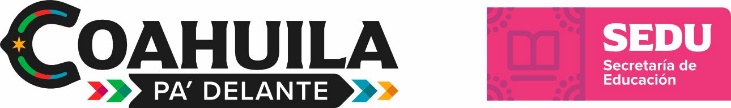 TURNO DE PARTICIPACIÓNNOMBRE DEL/LA PARTICIPANTEASPECTOS A EVALUARASPECTOS A EVALUARASPECTOS A EVALUARASPECTOS A EVALUARASPECTOS A EVALUARASPECTOS A EVALUARTURNO DE PARTICIPACIÓNNOMBRE DEL/LA PARTICIPANTEINTERPRETACIÓNENTONACIÓNVOLUMENCUADRATURADICCIÓNDESENVOLVIMIENTO ESCÉNICOTOTALLUGAROBSERVACIONES